Let’s make reuse fun! We all know that league tables encourage better performance through friendly competition. With Warp It you can set up and view your organisation’s top 10 performers (staff and departments). This is a great opportunity to stimulate more reuse, create competition and have fun!Spread positivity and improve activities by telling your staff how well they are reusing assets.This document is designed to help you communicate with your staff about your top 10 reuse league tables. Why use this document?
Everybody likes positive affirmation, and it’s always good to say thank you! So tell your staff how well they are doing by comparison and encourage them to continue the great work.How to use this documentUse this content to acknowledge your staff’s great work, keep them engaged and in the loop. Place this content on your organisation’s internet site, create a newsletter and put it in a blog post.When to use this documentYou can use this content once you have enabled the league table feature within Warp It. This content should be used at the midway point in the first year of using Warp It, and subsequent years, to update staff on their performance and encourage their further participation. The content below is the basis for your communications. All you have to do is:Edit as you see fit when you see the asterix*. Enter the relevant organisation’s or person’s name where you see yellow text.Follow top tips where you see italics.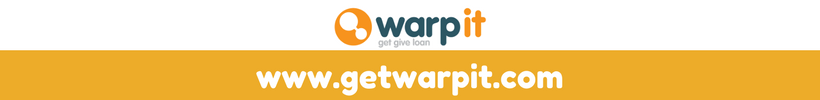 XYZ takes the reuse title!Since implementing the *equipment/furniture/resource* reuse and management system, Warp It, back in *[insert date]* we’ve made some great steps forward towards being more effective with our resources and assets. Some staff and departments have really taken resource efficiency to the next level. Please see below for our best performing staff and departments. Insert league table [Insert name] leads on Warp It. *S/he* said. “ [insert details] have really led the way and take up the reuse mental!  We’re absolutely thrilled to see this level of leadership and staff participation!”Warp It is designed to make it very easy for staff in [Insert organisation name] to loan* or give surplus items to other staff. Furthermore, items that aren’t needed within [Insert organisation name] can be passed onto partner organisations*. This is all about saving time and money and being smarter with our resources. So far on the system we’ve saved:£XXKG wasteXKG CO2X Donated X to not for profitsX Number of membersInsert a Testimonial from the lead on that dept: A quote or two with testimonials about the service will boost participation. Quote the person. Give their job role and name. You could choose a member of the implementation team to quote or you could pick a quote from here.Insert backing from the top:Insert a quote from a senior manager or board member who supports the savings that the system is bringing. A photo is even better. Get them to tell staff why they should participate and how this links to the bigger strategy.“So, if you have an item that is taking up space that you don’t need, put it on Warp It. Or if you’re looking for an item check Warp It before you buy new!”What now?[Insert name] leads on Warp It.  “If you want to participate and get into the top 10 next year: Visit our homepage here: www.warp-it.co.uk/NSERTYOURORGANISATIONNAME.  And register. You will then be sent instructions If you have any questions, please get in touch with insert admin contact details.